Светильник бестеневой ДенталРуководство по монтажу и эксплуатации1. Распаковка светильника Аккуратно откройте упаковку, не используя острых предметов! В упаковке содержатся следующие компоненты: СветильникПульт дистанционного управления Набор для монтажа (тросики, потолочное крепление, грипера)Паспорт Инструкция по эксплуатации 2. Размещение светильника Светильник можно размещать двумя нижеописанными способами: Светильник нужно размещать на высоте не менее 2,2 м над уровнем пола.Для установки подвесной системы необходимо разметить на потолке 4 точки по углам прямоугольника размером 1000х565 мм3. Крепление светильника к потолку Светильник крепится к потолку по нижеприведенной схеме винтом диаметром 5 мм либо анкером со шпилькой М5. Перед подвешиванием светильника необходимо установить грипперы в специальные отверстия в корпусе.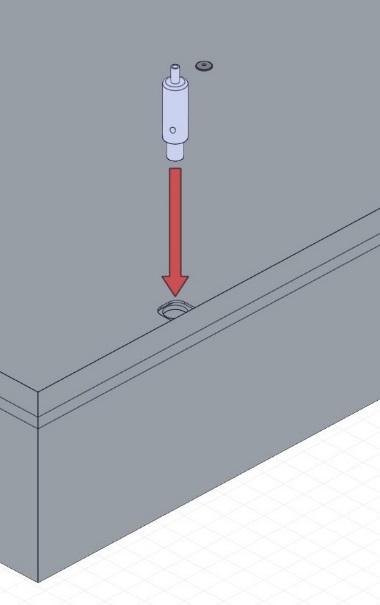 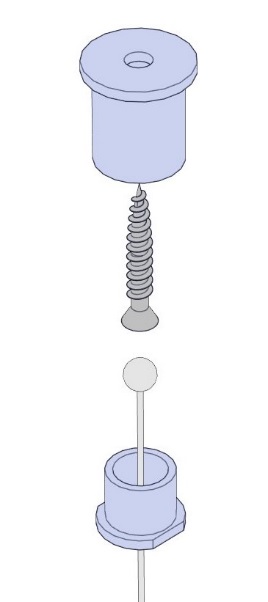 После монтажа подключить провод питания соблюдая полярность L, N, земля.4. Работа светильника - Светильник включается/выключается при помощи пульта дистанционного управления. - Модель Светильник бестеневой Дентал 6х54 ОЛ позволяет управлять включением 2 центральных ламп и 4 боковых независимо друг от друга путем нажатия кнопок «А» и «В» на пульте.- Функция диммера доступна с пульта дистанционного управления (в комплекте) только для модели Светильник бестеневой Дентал 6х54 регулируемый. Для плавного уменьшения яркости необходимо нажать и удерживать в нажатом состоянии кнопку В-, для увеличения – кнопку В+.- Кратковременное нажатие кнопки «ВКЛ» выключает светильник, повторное нажатие включает его. Последние настройки диммера запоминаются и активизируются при последующем включении светильника.- Светильник настроен только на 1 канал пульта (самый левый индикатор), при возникновении проблем с управлением убедиться, что пульт работает на канале 1 путем последовательного нажатия кнопки «СН» до активации канала 1 (загорания самого левого индикатора)5. Замена лампВ светильнике используются люминесцентные лампы типа Т5 мощностью 54Вт. Для замены ламп необходимо выполнить следующие операции:- Отключить светильник от сети- Открутить винты на задней крышке светильника.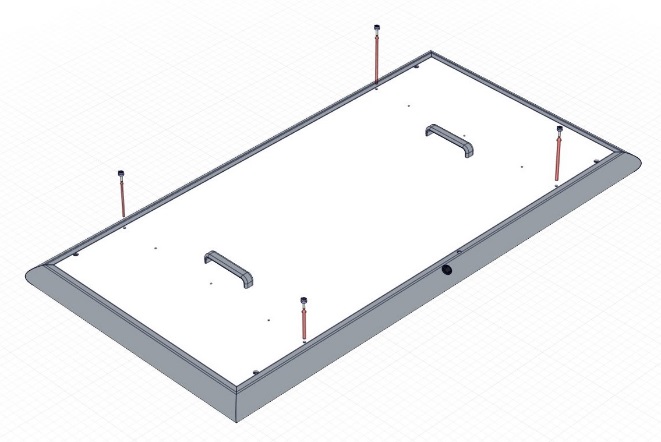 - Снять заднюю крышку и извлечь лампу, повернув ее на 90 градусов по своей оси.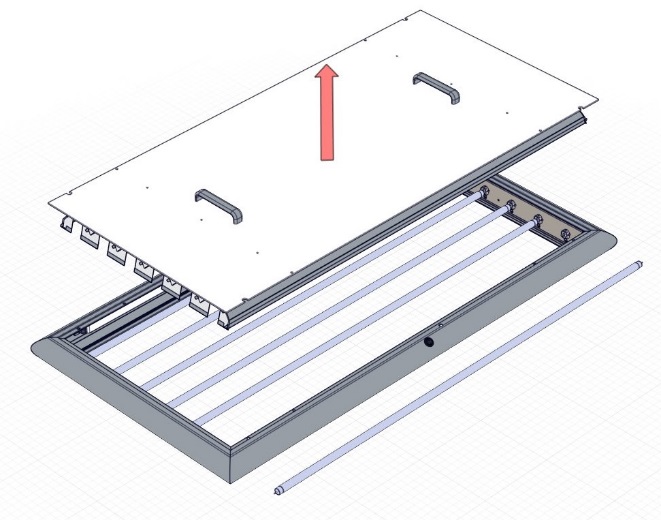 Сборка производится в обратной последовательности.Параллельно. Глаза пациента должны быть направлены на 1/3 осветительного устройства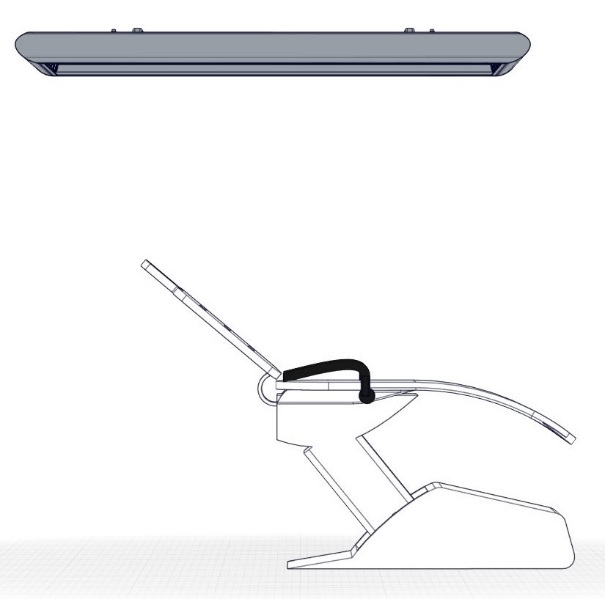 Крестообразно. Глаза пациента должны быть направлены на верхний источник света 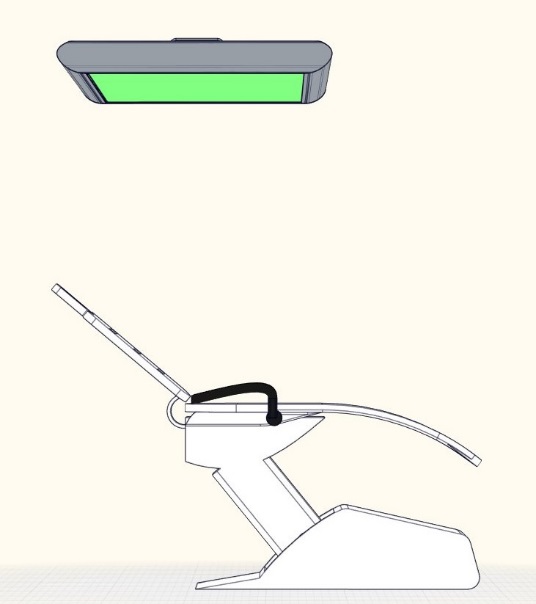 